ΘΕΜΑ:     «ΥΠΗΡΕΣΙΑ ΚΑΘΑΡΙΣΜΟΥ & ΠΡΟΣΤΑΣΙΑΣ ΕΠΙΦΑΝΕΙΩΝ»ΟΙΚΟΝΟΜΙΚΗ ΠΡΟΣΦΟΡΑ                                                                                                Σύνολο:                                                                                              ΦΠΑ 24%:Ο ΠΡΟΣΦΕΡΩΝΚέρκυρα …………………..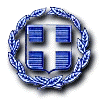 ΕΛΛΗΝΙΚΗ ΔΗΜΟΚΡΑΤΙΑΝΟΜΟΣ ΚΕΡΚΥΡΑΣΔΗΜΟΣ ΚΕΝΤΡΙΚΗΣ ΚΕΡΚΥΡΑΣ& ΔΙΑΠΟΝΤΙΩΝ ΝΗΣΩΝΔΙΕΥΘΥΝΣΗ ΚΟΙΝΩΝΙΚΗΣ ΠΡΟΣΤΑΣΙΑΣΠΑΙΔΕΙΑΣ – ΠΟΛΙΤΙΣΜΟΥ-ΑΘΛΗΤΙΣΜΟΥΤΜΗΜΑ  ΠΟΛΙΤΙΣΜΟΥ - ΑΘΛΗΤΙΣΜΟΥ& ΝΕΑΣ ΓΕΝΙΑΣΓεωργίου Θεοτόκη & Μαντζάρου:26610-40676email   : culture@corfu.gov.grΠληρ.: Σοφία ΚορφιάτηΥΠΗΡΕΣΙΕΣ ΚΑΘΑΡΙΣΜΟΥ ΚΑΙ ΠΡΟΣΤΑΣΙΑΣ ΕΠΙΦΑΝΕΙΩΝΥΠΗΡΕΣΙΕΣ ΚΑΘΑΡΙΣΜΟΥ ΚΑΙ ΠΡΟΣΤΑΣΙΑΣ ΕΠΙΦΑΝΕΙΩΝΥΠΗΡΕΣΙΕΣ ΚΑΘΑΡΙΣΜΟΥ ΚΑΙ ΠΡΟΣΤΑΣΙΑΣ ΕΠΙΦΑΝΕΙΩΝΥΠΗΡΕΣΙΕΣ ΚΑΘΑΡΙΣΜΟΥ ΚΑΙ ΠΡΟΣΤΑΣΙΑΣ ΕΠΙΦΑΝΕΙΩΝΥΠΗΡΕΣΙΕΣ ΚΑΘΑΡΙΣΜΟΥ ΚΑΙ ΠΡΟΣΤΑΣΙΑΣ ΕΠΙΦΑΝΕΙΩΝΥΠΗΡΕΣΙΕΣ ΚΑΘΑΡΙΣΜΟΥ ΚΑΙ ΠΡΟΣΤΑΣΙΑΣ ΕΠΙΦΑΝΕΙΩΝΑ/ΑΕΙΔΟΣ ΕΡΓΑΣΙΑΣΜονάδα Μέτρησης ΠοσότηταΤιμή Μον.Τιμή χωρίς ΦΠΑ1.Εργασία καθαρισμού και προστασίας επιφανειών ανά τετραγωνικό μέτροΜ2600                                                                               ΣΥΝΟΛΟ  ΧΩΡΙΣ Φ.Π.Α.                                                                               ΣΥΝΟΛΟ  ΧΩΡΙΣ Φ.Π.Α.                                                                               ΣΥΝΟΛΟ  ΧΩΡΙΣ Φ.Π.Α.                                                                               ΣΥΝΟΛΟ  ΧΩΡΙΣ Φ.Π.Α.                                                                                                   Φ.Π.Α  24%                                                                                                   Φ.Π.Α  24%                                                                                                   Φ.Π.Α  24%                                                                                                   Φ.Π.Α  24%                                                                                  ΣΥΝΟΛΟ ΜΕ Φ.Π.Α.                                                                                  ΣΥΝΟΛΟ ΜΕ Φ.Π.Α.                                                                                  ΣΥΝΟΛΟ ΜΕ Φ.Π.Α.                                                                                  ΣΥΝΟΛΟ ΜΕ Φ.Π.Α.